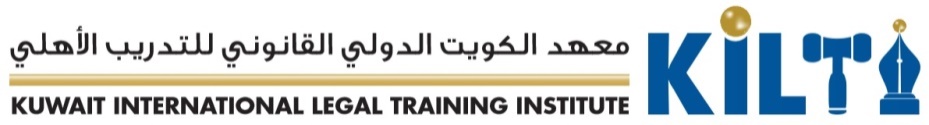 استمارة تسجيل لبرنامج تدريبي اسم البرنامج التدريبي: ----------------------------------------------------------------------------------تاريخ انعقاد  البرنامج  :       -         /       /       20 م        تاريخ التسجيل :         /       /      20مالشروط والأحكام : في حال التسجيل ( شخصي ) يتم دفع الرسوم قبل انعقاد البرنامج بأسبوع على الأقل .في حال التسجيل من قبل ( جهة العمل ) يجوز دفع الرسوم إلى ما بعد انعقاد البرنامج بحد أقصى أسبوع عمل .  في حال إلغاء التسجيل قبل موعد انعقاد البرنامج بثلاثة أيام او أقل  ، سيتم دفع 50% من قيمة الرسوم . في حال تم إلغاء المشاركة أو عدم الحضور  يوم انعقاد البرامج او خلال الانعقاد سيتم دفع رسوم التسجيل كاملة .                                                                                                                                      التوقيع والختم-------------------------- الجنس : ذكرأنثىأنثىالاسم الثلاثي (عربي):Name (English) الرقم المدني:رقم تلفون:البريد إلكتروني:رسوم البرنامج : الدفع:شخصيشخصيجهة العملفي حال الدفع من قبل جهة العمل في حال الدفع من قبل جهة العمل في حال الدفع من قبل جهة العمل في حال الدفع من قبل جهة العمل اسم جهة العمل:* اسم المسئول عن التسجيل  * :  اسم المسئول عن التسجيل  * :  اسم المسئول عن التسجيل  * :  اسم المسئول عن التسجيل  * : 